*Write, say, and find rhyming words for the spelling concept of the week using the activities below.Here are different and FUN ways to practice your child’s spelling words!!Write the words 3x, BIG, medium, and smallWRITE IN1.  write in sand, salt,  sugar, or flour (best with a bold background beneath)2.  write in shaving cream3.  write in pudding4.  write in finger paintWRITE WITH5.  write with chalk on sandpaper or sidewalk6.  write with water on a chalkboard7.  write with eraser on dark magazine pages8. write with dry erase markers on a white board9. write with glue, sprinkle with kool aid and then trace for a yummy smell10. write with Wikki StixWRITE ON11. write on rainbow scratch paper12 ”write” on photo-sensitive paperFORM LETTERS13. form letters with playdough14. form letters with string or yarn15. form letters with pipecleaners16. form letters with lego blocks17. form letters with toothpicksUSE18. use alphabet rubber stamps19. use alphabet stamps20. use printable scrabble tiles21. use alphabet pasta or cereal22. use letters cut from newspapers or magazines (ransom note style)23. use alphabet cookie cutters in saltdough24. use alphabet magnets25. use letter tilesDO26. jump from letter to letter27. trace the letters on a partner’s back for him to “read”28. draw letters in the air with a flashlight in a dark room29. write your words in silly sentences30. play at Spellingcity.com31. download the “super speller” app on the iPad. You type the words and also say them, recording your voice. There are 4 different ways to “practice” and then option to take a test.
32. Make ABC rocks and spell your words
33. Make ABC clothespins and spell your words by clipping them on a “line” or an index card.
34. On paper or a white board, mom or dad writes the word a bunch of times with one ONE being correct, the child has to circle the correct spelling. Write it more times for older kids, less for younger.
35. DICE! Roll a one- spell in a spooky voice, two- spell in a loud voice, three- a quiet voice, four- a squeaky voice, five- robot voice, six- sing your letters!
36. Go on a magazine hunt for your words
	 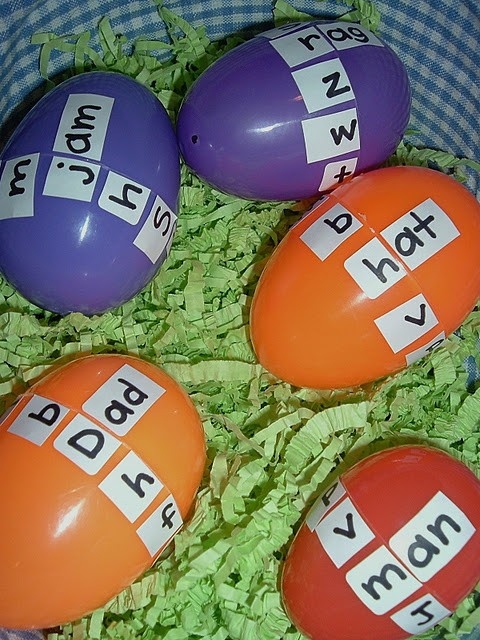 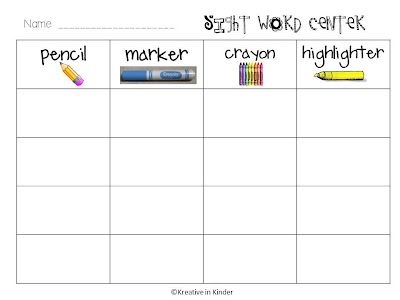 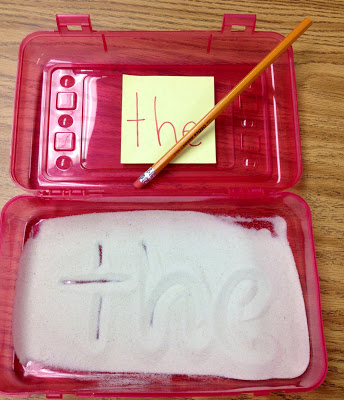 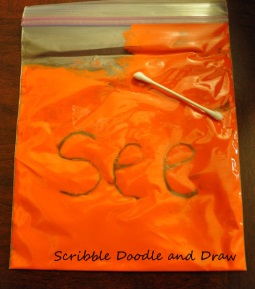 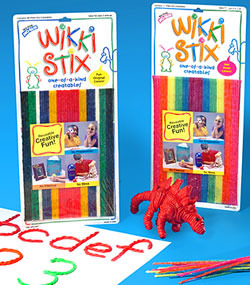 